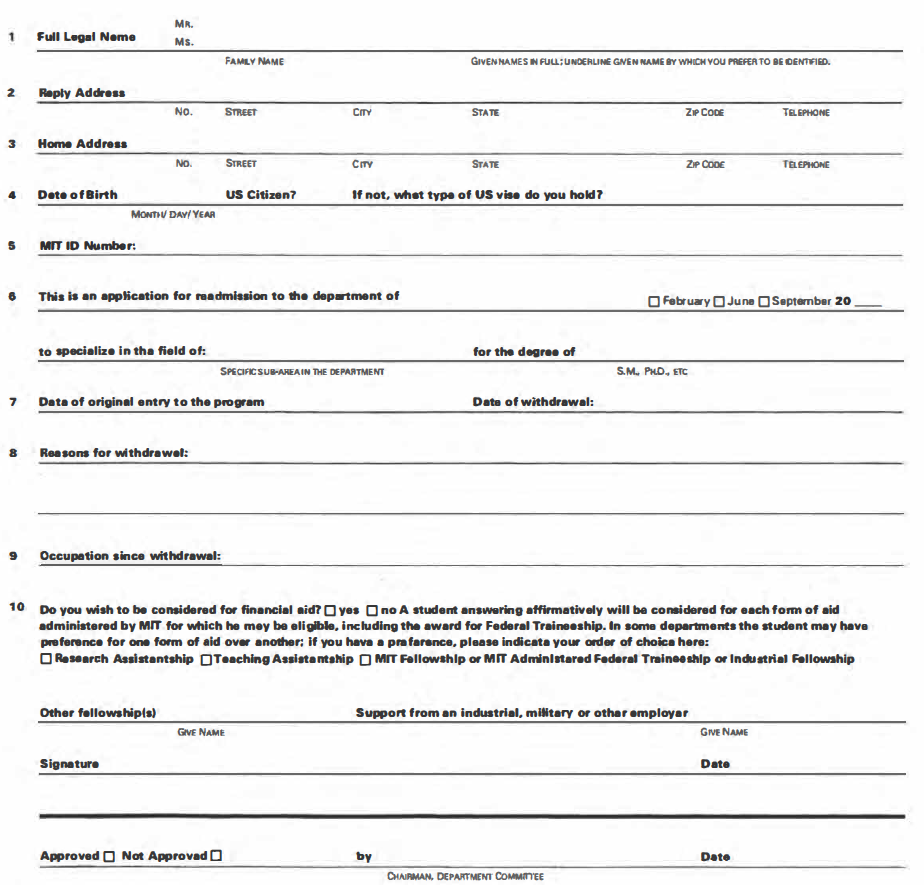 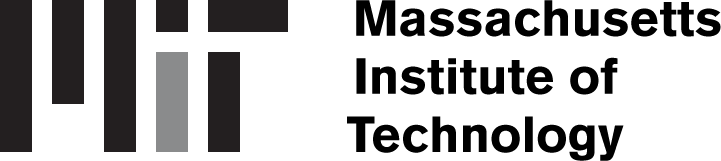 Graduate AdmissionsMassachusetts Institute of Technology77 Massachusetts Avenue, Building 3-107Cambridge MA, 02139-4307617-324-6730 | mitgrad@mit.eduGraduate AdmissionsMassachusetts Institute of Technology77 Massachusetts Avenue, Building 3-107Cambridge MA, 02139-4307617-324-6730 | mitgrad@mit.eduOffice of Graduate EducationOffice of Graduate EducationGraduate AdmissionsMassachusetts Institute of Technology77 Massachusetts Avenue, Building 3-107Cambridge MA, 02139-4307617-324-6730 | mitgrad@mit.eduGraduate AdmissionsMassachusetts Institute of Technology77 Massachusetts Avenue, Building 3-107Cambridge MA, 02139-4307617-324-6730 | mitgrad@mit.eduReadmission FormReadmission FormReadmission FormReadmission FormReadmission FormDirectionsSubmit this form if you wish to resume a degree program interrupted by absence of one or more terms (not counting the summer term).  For work leading to another degree in the same department or to a degree in another department, contact department and submit a new application.DirectionsSubmit this form if you wish to resume a degree program interrupted by absence of one or more terms (not counting the summer term).  For work leading to another degree in the same department or to a degree in another department, contact department and submit a new application.DirectionsSubmit this form if you wish to resume a degree program interrupted by absence of one or more terms (not counting the summer term).  For work leading to another degree in the same department or to a degree in another department, contact department and submit a new application.DirectionsSubmit this form if you wish to resume a degree program interrupted by absence of one or more terms (not counting the summer term).  For work leading to another degree in the same department or to a degree in another department, contact department and submit a new application.DirectionsSubmit this form if you wish to resume a degree program interrupted by absence of one or more terms (not counting the summer term).  For work leading to another degree in the same department or to a degree in another department, contact department and submit a new application.Step 1: StudentStep 2: DepartmentStep 2: DepartmentStep 2: DepartmentStep 3: OGESubmit completed form directly to your home department for review by email. Students reapplying after an absence of one or more academic years are subject to a $75 application fee payable by check or money order to MIT Graduate Admissions. This fee is not refundable.Department will review and send completed form by email to gradadmissions@mit.edu or on paper to Building 3-107 (if check is included).  Department will communicate with student about registration procedures and requirements.Department will review and send completed form by email to gradadmissions@mit.edu or on paper to Building 3-107 (if check is included).  Department will communicate with student about registration procedures and requirements.Department will review and send completed form by email to gradadmissions@mit.edu or on paper to Building 3-107 (if check is included).  Department will communicate with student about registration procedures and requirements.Office of Graduate Education will enter approved application into the admissions database (Grade20) to initiate reactivation of student record.